Construction Program IAB Indianapolis Corporation Meeting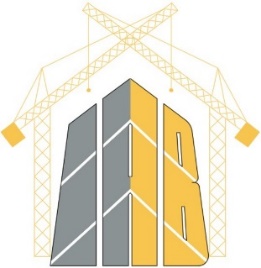 Friday - November 1, 2019Charles C. Brandt Construction Co.1505 North Sherman Drive, Indianapolis, IN7:30AM - 9:30AMMINUTES1.  AttendanceIndustry:  Allen Galloway, Maurice Dunn, Mark Smith, Chris Miller, Nate Wooten, Jeremy Bloomfield, Troy LaMonte, Jon Knight, Eric Harvey, Greg Taylor, Glen Etienne, Ted Wells, Tim Howard, John Homer, Eston Hathaway, and Terri Truitt,IUPUI:  Charlie McIntyre, Bill White, Matt Ray, Marvin Johnson, and Kyu Kang The membership extends a gracious thank you to Charles C. Brandt Construction Co. and our IAB members from that organization for hosting our November IAB meeting.2.  Approval of April 26, 2019 Meeting MinutesMinutes were approved by a voice vote.  The minutes will be posted on the IAB Section of the Construction Management website.3.  CM Program Updates - C. McIntyre.The CM program was accredited by ACCE Accreditation on July 26, 2019.  The accreditation period was to five years with an after year the third year.  This is the maximum accreditation period for an initial accreditation.  ACCE IAB Event will be held February 19, 2020 followed by the ACCE Mid-Year meeting on February 19 & 20.  CM IAB members are encouraged to attend.  IAB Event registration fees for dues paying members of the CM IAB who attend the IAB Event will be paid by the CM IAB.Curriculum initiatives for the 2019 Fall Semester:Business Minor from the Kelly School of Business incorporated into the Construction Management Plan-of-Study.Accelerated Program (4+1) with the Real Estate Development graduate program at University of Indianapolis.Scheduled curriculum initiatives for the 2020 Fall Semester:CM Certificate (from 27 to 15 credits).  CM Curriculum changes:  1.) New program prefix (CMGT), 2.) changes to course numbers, 3.) changes to course titles, 4.) changes to course descriptions, and 5.) changes to course prerequisites.Accelerated Program with the Facilities Management graduate program at IUPUI.IAB Course Reviews for the 2019 Fall Semester.Thank you to the IAB Reviewers who participated in the course reviews this fall.IAB Job Shadowing.Thank you to the host companies who participated in our initial job shadow program for this fall.There are 48 students in the introductory class this semester.  By the way the computer lab has a 30 student capacity.Capstone Group Mentor Program.C. McIntyre provided a description of the mentor program, as well as, how NoteVault is used by capstone students to create a weekly project report that is sent to Marvin Johnson.Capstone Day - Friday, December 13, 2019.The events of Capstone Day will be hosted by Bowen Engineering, 8802 N. Meridian Street.  A. Galloway will send an email to the IAB requesting an RSVP.  There are two (2) capstone groups of four (4) students each.  For the 2020 Spring Semester, we anticipate 25 students in Capstone.Capstone Group Rehearsals - Monday, December 2 from 3:15 to 4:30 in the University Library auditorium.  CM IAB member are encourage to addend the rehearsals.  Allen will send an email to the IAB requesting an RSVP.  Charlie said that department will pick up parking tab.  If you are planning on coming let us know and park in North Garage.Indiana School Counselors Association Conference.C. McIntyre presented the ISCA Conference schedule.  Help is needed especially during the Exhibitor Breaks.  An email will be sent for a call for volunteers to assist in staffing the exhibit table.AnnouncementsCharlie McIntyre announced that he will be retiring from IUPUI on July 31, 2020.4.  IAB ElectionsEric Harvey was nominated and voted as the IAB Secretary.No nominations were made for the position of Vice Chair.  A. Galloway will send out an email for call for nominations.5.  Treasurer’s ReportC. McIntyre reported on the report from the IAB Treasurer (J. Redelman).  There is $13,096.09 in the IAB account.The IAB voted that C. McIntyre could be reimbursed for expenses related to the Construction management Fall Career Fair ($650).Reminders for Jared too write a check for $1,500.00 for Student Constructors Association for ASC Competition expenses.  The IAB is providing funding for 1/3 of expenses for ASC Competition expenses.  This year students earned 3rd place in Region 3 Great Lakes for Concrete Competition.IAB Membership Update (# of members and # of active members)Current Membership Levels27 Corporate Members ($250.00)7 Individual Members (staff, retired, and recent graduates - $0.00)Notice for annual dues payment (1/1 to 12/31) will be sent by J. Redelman in November.6.  Chair’s ReportA. Galloway reported on the status of the “Construction Hall of Fame.”  The Dean is in favor of this initiative and a monitor and space has been provided in the ET building.A. Galloway stated that the activity report has been filed with the Secretary of State concerning the corporate status of the IAB. Next filing date (deadline) is November 30, 2021.A. Galloway reported that this year’s tax returns has been submitted to the Internal Revenue Service and Indiana State Revenue Department to maintain the status as a 501(c) (3) non-for-profit corporation.7.  Tabled Items (to be discussed at the December IAB meeting)Graduating Senior Exit InterviewsConstruction Management Career FairReview of the value, benefits, and suggestions from the Fall 2019 - CM Career Fair.Planning for the spring 2020 Construction Management Career Fair.American Society of Engineering Education (ASEE) Illinois- Indiana Section Conference.Saturday, March 29, 2020.IAB Self-Assessment Survey.When and how to conduct.Meeting Adjourned (9:40 AM)Next Meeting:  Friday, December 13, 2019.Capstone Day - Bowen EngineeringRespectfully Submitted:Charlie McIntyre & Allen GallowayCourse TitleInstructorIAB ReviewerStatusCEMT 12000 - Construction Materials and SystemsBill WhiteAdam CorneliuscompletedCEMT 27500 - Temporary Structures in ConstructionDave KieserAllen Gallowayin progressCEMT 33000 - Construction Field OperationsDan KooDoug Curtsin progressCEMT 43000 - Soils and FoundationsDan KooKuldip Panchalin progressCEMT 45500 - Construction Safety and InspectionMark SteinhoferMaurice DunncompletedCM IAB Job Shadow HostsCM IAB Job Shadow HostsCM IAB Job Shadow HostsContactCompany# of StudentsTim Howard T&W5Seth AndersonPepper Construction of Indiana5Zach PiercyPoynter Sheet Metal1Maurice DunnThe Carpenter’s Son1Jared RedelmanBowen Engineering Corporation5Charlene TerryPowers & Sons Construction2Matt ChildressLauth Group, Inc.2Jon KnightLithko Contracting, LLC2Elise ClarkBeyond Countertops2Alan HoldingKokosing Industrial1Allen GallowayDeWees Construction1Nate LelleMeyer Najem Construction, LLC2Brad BastinMesser Construction Co.2Adam CorneliusTaylor Bros. Construction Co., Inc.4Brent BohanAECOM Hunt2TOTALTOTAL37ItemTimeCM IAB Meeting7:30 - 9:15Capstone Group Presentations9:30 - 11:30Poster Presentations11:30 - 12:15Lunch11:45 - 12:15Graduating Senior Exit Interviews12:15 - 1:00